INSPECTION D’ACADEMIE DE LOUGA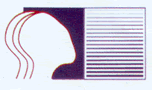 POLE REGIONAL DE FORMATIONGRILLE D’OBSERVATION D’UNE LECONPrénoms :…………………………………………………………………………...                                Département : …………………….……………………………………..Nom : ……………………………………………..…………………………………                                  Etablissement : …………………………………………………………..Grade : ………………………………………………………………………………..                                Classe : ……………………………………………………………………….Discipline : ……………………………….………………….…………………….                                  Effectifs : ………15 élèves………………………………………………Date : …………                         ………………………………………………..                                  Horaire : De ……….…h…..……..min  à  …...…h……….....min NB : (*) Le cahier de texte bien tenu : devoirs annexés,  plan du cours, conformité avec les cahiers des élèves.CritèresIndicateursOuiNonObservations du CPIOBJECTIFSLes objectifs figurent sur la fiche de préparationOBJECTIFSLes objectifs sont en adéquation avec le programmeOBJECTIFSLes objectifs sont communiqués aux élèvesOBJECTIFSLes objectifs sont atteintsSUPPORTSLa fiche existeSUPPORTSLe professeur utilise les supports à bon escientDEROULEMENT DU COURSLe professeur commence le cours par les pré requisDEROULEMENT DU COURSLa voix du professeur est audibleDEROULEMENT DU COURSLa voix du professeur est intelligibleDEROULEMENT DU COURSLe professeur interroge les élèves sans discriminationDEROULEMENT DU COURSLe professeur circule entre les rangéesDEROULEMENT DU COURSLe tableau est correctement utiliséDEROULEMENT DU COURSLe cours est bien structuré vers les objectifsDEROULEMENT DU COURSLe temps est bien géréDEROULEMENT DU COURSLa trace écrite existeDEROULEMENT DU COURSLes élèves participent au coursDEROULEMENT DU COURSLe plan du cours est cohérentDEROULEMENT DU COURSLe professeur maîtrise sa classeCONTENUSLe contenu est exactCONTENUSLes notions et concepts sont conformes aux objectifsCONTENUSLe professeur maîtrise le contenuMETHODESLe professeur fait participer les élèvesMETHODESIl y a interaction entre les élèvesMETHODESLes élèves sont acteursMETHODESLe professeur pose des questions variées et pertinentesMETHODESLe professeur réagit aux questions des élèvesEVALUATIONLe professeur  traite les erreurs des élèvesEVALUATIONLe professeur évalue progressivementEVALUATIONLes évaluations sont conformes aux objectifsEVALUATIONLe professeur donne du travail à faire à la maisonGESTION ADMINISTRATIVELe cahier de texte est bien tenu (*)GESTION ADMINISTRATIVELe professeur fait l’appel